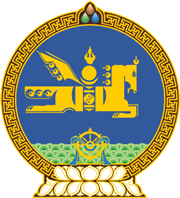 МОНГОЛ УЛСЫН ХУУЛЬ2017 оны 04 сарын 13 өдөр                                                                  Төрийн ордон, Улаанбаатар хотНИЙТИЙН АЛБАНД НИЙТИЙН БОЛОНХУВИЙН АШИГ СОНИРХЛЫГЗОХИЦУУЛАХ, АШИГ СОНИРХЛЫНЗӨРЧЛӨӨС УРЬДЧИЛАН СЭРГИЙЛЭХТУХАЙ ХУУЛЬД НЭМЭЛТОРУУЛАХ ТУХАЙ	1 дүгээр зүйл.Нийтийн албанд нийтийн болон хувийн ашиг сонирхлыг зохицуулах, ашиг сонирхлын зөрчлөөс урьдчилан сэргийлэх тухай хуульд доор дурдсан агуулгатай 101 дүгээр зүйл нэмсүгэй:            “101дүгээр зүйл.Оффшор бүсэд банкны данс эзэмших, хөдлөх, 			          үл хөдлөх хөрөнгө өмчлөх, хуулийн этгээд 				      байгуулахтай холбогдсон хориглолт 	101.1.Хуульд заасны дагуу хувийн ашиг сонирхлын болон хөрөнгө, орлогын мэдүүлэг гаргадаг албан тушаалтан, түүний хамаарал бүхий этгээд нь тухайн албан тушаалтны албан үүрэг гүйцэтгэх хугацаанд оффшор бүсэд өөрийн нэр дээр банкны данс нээлгэх, мөнгөн хөрөнгө байршуулах, хөдлөх, үл хөдлөх хөрөнгө өмчлөх, хувь нийлүүлэх замаар хуулийн этгээд үүсгэн байгуулахыг хориглоно.	101.2.Холбогдох хуулиар тогтоосон болзол, шалгуурын дагуу сонгогддог, эсхүл сонгуулийн үр дүнд томилогддог албан тушаалд нэр дэвшигч, түүний хамаарал бүхий этгээд нь нэр дэвшигчийг тухайн албан тушаалд нэр дэвшихэд оффшор бүсэд өөрийн нэр дээр банкны данс нээлгэсэн, мөнгөн хөрөнгө байршуулсан, хөдлөх, үл хөдлөх хөрөнгө өмчилсөн, хувь нийлүүлэх замаар хуулийн этгээд үүсгэн байгуулсан бол холбогдох байгууллагад урьдчилан мэдүүлэх үүрэгтэй.	101.3.Оффшор бүсэд хамаарах гадаад улс, түүний нутаг дэвсгэрийг олон улсын эдийн засаг, банк, санхүүгийн байгууллагаас гаргасан жагсаалтыг харгалзан Монголбанк, санхүүгийн асуудал эрхэлсэн төрийн захиргааны төв байгууллагын саналыг үндэслэн Засгийн газар тогтооно.	101.4.Энэ хуулийн 101.2 дахь хэсэгт заасан нэр дэвшигч албан тушаалд сонгогдсон, эсхүл томилогдсон тохиолдолд тухайн албан тушаалтан, түүний хамаарал бүхий этгээд нь оффшор бүсэд банкны данс нээлгэсэн, мөнгөн хөрөнгө байршуулсан, хөдлөх, үл хөдлөх хөрөнгө өмчилсөн, хувь нийлүүлэх замаар хуулийн этгээд үүсгэн байгуулсан бол 3 сарын дотор дараахь арга хэмжээг авч, өмчийн байдалд орсон өөрчлөлт, орлогын талаар 30 хоногийн дотор Авлигатай тэмцэх газарт мэдүүлнэ: 		101.4.1.нээлгэсэн банкны дансаа хаалгах; 		101.4.2.банканд байршуулсан мөнгөн хөрөнгөө татах;                 	101.4.3.хөдлөх, үл хөдлөх хөрөнгийн өмчлөх эрхийг худалдах, шилжүүлэх, татах;       		101.4.4.хувь нийлүүлэх замаар хуулийн этгээд үүсгэн байгуулсан бол үйл ажиллагаагаа зогсоох, эзэмших, ашиглах, захиран зарцуулах эрхээ худалдах, шилжүүлэх, дуусгавар болгох.	101.5.Албан тушаалтан, түүний хамаарал бүхий этгээд нь оффшор бүсэд хамаарах гадаад улс, түүний нутаг дэвсгэрт суралцах, хөдөлмөр эрхлэх, эмнэлгийн тусламж, үйлчилгээ авах, хуулиар хүлээсэн албаны чиг үүргээ хэрэгжүүлэх хугацаанд тухайн улсын банканд данс нээлгэх, мөнгөн хөрөнгө байршуулах, хөдлөх, үл хөдлөх хөрөнгө өмчлөхөд энэ хуулийн 101.1 дэх хэсэг хамаарахгүй. Хуулиар хүлээсэн албаны чиг үүргээ хэрэгжүүлэхээс бусад тохиолдолд гадаад улс, түүний нутаг дэвсгэрт суралцах, эмнэлгийн тусламж, үйлчилгээ авах зорилгоор тухайн улсын банканд данс нээлгэсэн, мөнгөн хөрөнгө байршуулсан, хөдлөх, үл хөдлөх хөрөнгө өмчилсөн бол Авлигатай тэмцэх газарт бичгээр мэдэгдэнэ.	101.6.Энэ хуулийн 101.2, 101.4 дэх хэсэгт заасан үүргээ биелүүлсэн нь ашиг сонирхлын зөрчил үүссэн, эсхүл үүсч болзошгүйд тооцох үндэслэл болохгүй.101.7.Энэ хуулийн 101.1, 101.2, 101.4, 101.5 дахь хэсэгт заасныг зөрчсөн нь албан тушаалтныг эгүүлэн татах үндэслэл болно.”       	2 дугаар зүйл.Нийтийн албанд нийтийн болон хувийн ашиг сонирхлыг зохицуулах, ашиг сонирхлын зөрчлөөс урьдчилан сэргийлэх тухай хуулийн 29 дүгээр зүйлийн 29.2.4 дэх заалтын “11,” гэсний өмнө “101.1, 101.2, 101.4, 101.5 дахь хэсэг,” гэж нэмсүгэй.		МОНГОЛ УЛСЫН 		ИХ ХУРЛЫН ДАРГА					М.ЭНХБОЛД 